                           		Јавна установа центар за едукацију судија и јавнихтужилаца у републици српскојJ    Јavna ustanova centar za edukaciju sudija i javnihtužilaca u republici srpskoj————————————————————————                Бања лука, ул. булевар степе степановића 60                           Тел/факс 051 430 420, e-mail sekretar@rs.cest.gov.ba.,www.rs.cest.gov.baБРОЈ: 06-615-01- 111/23ДАНА, 16. 02. 2023.године                На основу члана 8. став 1 тачка 9. Закона о центру за едукацију судија и јавних тужилаца у Републици Српској (''Сл.гласник РС'' бр. 34/02, 49/02, 77/02, 30/07 и 63/14), члана 20. Статута ЈУ ''Центар за едукацију судија и јавних тужилаца у Републици Српској'' и члана 27. став 3 Правилника о категоријама, избору, правима и обавезама едукатора Центра за едукацију судија и јавних тужилаца у РС , Управни одбор Центра на основу Приједлога Комисије за провођење јавне конкуренције по Јавном конкурсу за избор и именовање едукатора Центра, на сједници одржаној дана 16. фебруара 2023.године,                         у с в а ј а    ЛИСТА  ЕДУКАТОРАЦЕНТРА ЗА ЕДУКАЦИЈУ СУДИЈА И ЈАВНИХ ТУЖИЛАЦА У РЕПУБЛИЦИ СРПСКОЈ, ПО ОСНОВУ ПРОВЕДЕНОГ ЈАВНОГ КОНКУРСАОБЈАВЉЕНОГ ДАНА 07. ДЕЦЕМБРА 2022.ГОДИНЕ                    А) КРИВИЧНОПРАВНА ОБЛАСТ     1.   ГОРАНА  МИКЕШ из Бањалуке,СВЕТЛАНКА БИЈЕЛИЋ из Бањалуке,ЉУБИНКО  МИТРОВИЋ из Бањалуке,АЗМИРА МЕЈРУШИЋ из Добоја,ТАМАРА  МАРИЋ из Бањалуке,ИГОР  ЦИМЕША из Бањалуке,НЕНАД МИРКОЊ из Бањалуке,ЖЕЉКА  ФАБИЋ из Бањалуке,САЊА ГУЗИНА из Бањалуке,ДАЛИБОР ВРЕЋО из бањалуке,САНДРА  БУДИША из Бањалуке,СЛАЂАНА МАРИЋ из Бањалуке,ИНЕС  ЧОЛИЋ из Бањалуке,НИКОЛА АНИЧИЋ из Бањалуке.                      Б)  ГРАЂАНСКОПРАВНА ОБЛАСТДЕЈАН ПИЛИПОВИЋ из Бањалуке,ДРАЖЕНКО ЛУГОЊА из Бијељине,ЕНЕС  ХАШИЋ              из  Сарајева,ДАРКО СТАМЕНИЋ    из Бањалуке,                      В)  ОБЛАСТ УПРАВНОГ ПРАВАЕЛБИСА  МУХАРЕМОВИЋ – КАРИЋ из Бијељине,АЛЕКСАНДРА ЖДРАЛ МИРОШЉЕВИЋ из Бањалуке,  ДРАГОСЛАВ ЕРДЕЛИЋ из Бијељине,ДАРКО СТАМЕНИЋ из Бањалуке,                      Г) ОБЛАСТ ПРИВРЕДНОГ И ФИНАНСИЈСКОГ ПРАВА                          22.  РАДЕ ХАЏИ-СТЕВИЋ из Бијељине,                          23.  БОЖАНА  ГУЖВИЋ из Бијељине,                          24.  СТЕВАН ДИМИТРИЈЕВИЋ из Бањалуке,                                 ДРАЖЕНКО ЛУГОЊА из Бијељине,                                 АЛЕКСАНДРА ЖДРАЛ МИРОШЉЕВИЋ из Бањалуке.                     Д) ОБЛАСТ ПРЕКРШАЈНОГ ПРАВА                                 ТАМАРА МАРИЋ из Бањалуке,                      Ђ) ОБЛАСТ ЕВРОПСКОГ ПРАВА И ПРАВА ЕВРОПСКЕ УНИЈЕ                          25.  ДИЈАНА САВИЋ БОЖИЋ из Бијељине,                          26.  РАДМИЛА ДРАГИШИЋ из Бањалуке,                          27.  ИГОР  ПОПОВИЋ из Бањалуке,                                 ТАМАРА  МАРИЋ из Бањалуке,                                 ЕЛБИСА МУХАРЕМОВИЋ – КАРИЋ из Бијељине,                                 САНДРА БУДИША из Бањалуке,                                 ИНЕС  ЧОЛИЋ из Бањалуке.                      Е)  ОБЛАСТ МЕДИЈАЦИЈЕ И АРБИТРАЖЕ                               СТЕВАН ДИМИТРИЈЕВИЋ из Бањалуке,                      Ж) ВЈЕШТИНЕ   (судски вјештак машинске струке и моторна возила)                           28. ЗОРАН  ЦВИЈЕТИЋ  из Бијељине,                      З) ОБЛАСТ КОМУНИКАЦИЈЕ, ПСИХОЛОГИЈЕ, ЕТИКЕ И АНДРАГОГИЈЕ                           29. МАЈА ЂАКОВИЋ ВИДОВИЋ из Бањалуке,                           30. ОЛГА ЛОЛА НИНКОВИЋ из Бањалуке                                ТАМАРА МАРИЋ из Бањалуке,                                ДРАГОСЛАВ ЕРДЕЛИЋ из Бијељине,                                ДИЈАНА  САВИЋ БОЖИЋ из Бијељине,          Ова листа едукатора је саставни дио Јединствене листе едукатора Центра за едукацију судија и јавних тужилаца у Републици Српској, која ће се доставити Високом судском и тужилачком савјету БиХ на давање сагласности.                                                                          ПРЕДСЈЕДНИК УПРАВНОГ ОДБОРА                                                                                          Даниела  Миловановић                   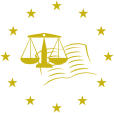 